HSB BRF	             2020-XX-XX 
Konduktören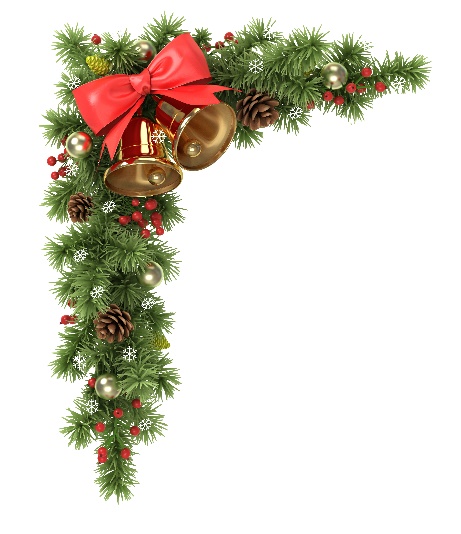 god jul & gott nytt år Vi på förvaltningen vill önska er alla en härlig jul och ett gott nytt år. 
När många nu är lediga och HSB Malmö har begränsade öppettider, kan det vara bra att veta att mycket som underlättar boendet, finns digitalt. Avierna finns på Mitt HSB Du hittar alltid dina avier på Mitt HSB, logga in enkelt på hsb.se/malmo med BankID eller lösenord.Felanmäl på Mitt HSB Om något är trasigt eller inte fungerar som det ska i din lägenhet eller i fastigheten ska du göra en felanmälan. Det gör du enklast i Mitt HSB, då kan du följa ditt ärende. Logga in på hsb.se/malmo med BankID eller lösenord. Detta gäller även alla garantiärenden. Tänk på att det är längre handläggningstid under perioden kring jul och nyår. Det går fortfarande att kontakta jouren för akuta fel. Vid brand eller inbrott, ring 112. Besök vår hemsida för senaste nyttVi försöker hålla föreningens hemsida uppdaterad med info och senaste nytt. Kika gärna här i första hand så hoppas vi att du hittar det du söker. Dessutom finns vanliga frågor och svar tillsammans med annan matnyttig information på hsb.se/malmo.Vänliga hälsningar
Förvaltningen